ПРОЄКТКРЕМЕНЧУЦЬКА РАЙОННА РАДА   ПОЛТАВСЬКОЇ ОБЛАСТІ(третя  сесія  восьмого  скликання)РІШЕННЯвід                                     2020р.         м. КременчукКеруючись ст.43, 60 Закону України «Про місцеве самоврядування в Україні», у зв’язку з відсутністю фінансування, районна рада вирішила:1. Призупинити функціонування дитячо-юнацької спортивної школи Кременчуцької районної ради з 01.01.2021 року до моменту прийняття рішення про відновлення функціонування закладу.  2. Відділу освіти сім’ї, молоді та спорту Кременчуцької районної державної адміністрації (Оксані СЕМРЯНІН):2.1. Здійснити передачу майна дитячо-юнацької спортивної школи, розміщеного в каб. 402, на баланс Кременчуцької районної ради. 2.2. За наявності коштів забезпечити координацію роботи по відновленню функціонування дитячо-юнацької спортивної школи Кременчуцької районної ради.3. Фінансовому відділу Кременчуцької районної державної адміністрації передбачити в бюджеті 2021 року кошти на утримання дитячо-юнацької спортивної школи Кременчуцької районної ради. 4. Контроль за виконанням цього рішення покласти на постійну комісію Кременчуцької районної ради з питань будівництва, управління та розпорядження об’єктами комунальної власності, благоустрою, приватизації.     Голова          районної ради 		     	      	                        Антон САМАРКІНЗаступник головиКременчуцької районної ради                                    Дмитро КОЛОТІЄВСЬКИЙНачальник відділу майнаКременчуцької районної ради                                     Владислав КОРМУШИНВ.о. голови Кременчуцької районноїдержавної адміністрації                                               Таміла САМБУР  В.о. керівника апаратуКременчуцької районної державної адміністрації				       Оксана ДІДЕНКОВ.о. завідувача сектору з питаньправової роботи, запобігання тавиявлення корупції апарату Кременчуцької  районноїдержавної адміністрації                                                  Владлен КОВАЛЬГолова постійної комісіїКременчуцької районної ради з питань будівництва, управління та розпорядження об’єктами комунальної власності, благоустрою, приватизації                                               Руслан СКРИЛЬНІКВ.о. начальника фінансового відділу Кременчуцької районноїдержавної адміністрації                                                    Ольга БОНДАРЕНКОПро призупинення функціонування дитячо-юнацької спортивної школи Кременчуцької районної ради Полтавської області  ПІДГОТОВЛЕНО:ПІДГОТОВЛЕНО:Начальник відділу освіти, сім'ї, молоді та спорту Кременчуцької районної державноїадміністраціїОксана СЕМЕРЯНІНОксана СЕМЕРЯНІНПОГОДЖЕНО: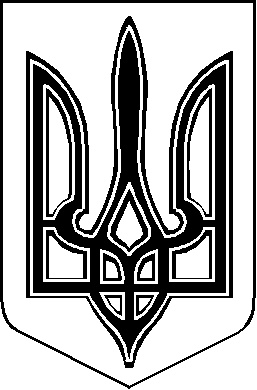 